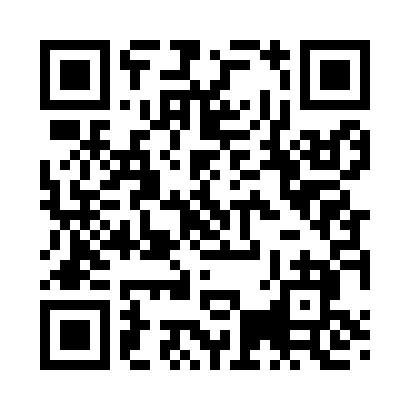 Prayer times for Shrine Beach, Washington, USAMon 1 Jul 2024 - Wed 31 Jul 2024High Latitude Method: Angle Based RulePrayer Calculation Method: Islamic Society of North AmericaAsar Calculation Method: ShafiPrayer times provided by https://www.salahtimes.comDateDayFajrSunriseDhuhrAsrMaghribIsha1Mon3:065:061:055:209:0311:042Tue3:065:071:055:209:0311:043Wed3:065:081:055:209:0311:044Thu3:075:081:055:209:0211:045Fri3:075:091:065:209:0211:046Sat3:085:101:065:209:0111:037Sun3:085:111:065:209:0111:038Mon3:095:121:065:199:0011:039Tue3:095:121:065:199:0011:0310Wed3:105:131:065:198:5911:0311Thu3:105:141:065:198:5811:0212Fri3:115:151:075:198:5811:0213Sat3:115:161:075:198:5711:0114Sun3:135:171:075:198:5611:0015Mon3:155:181:075:188:5510:5816Tue3:175:191:075:188:5410:5617Wed3:195:201:075:188:5310:5518Thu3:205:211:075:188:5210:5319Fri3:225:221:075:178:5110:5120Sat3:245:241:075:178:5010:4921Sun3:265:251:075:178:4910:4722Mon3:285:261:075:168:4810:4523Tue3:305:271:075:168:4710:4324Wed3:325:281:075:168:4610:4125Thu3:345:301:075:158:4510:3926Fri3:375:311:075:158:4310:3727Sat3:395:321:075:148:4210:3528Sun3:415:331:075:148:4110:3329Mon3:435:341:075:138:4010:3130Tue3:455:361:075:138:3810:2931Wed3:475:371:075:128:3710:26